REGIONALNY DYREKTOR OCHRONY ŚRODOWISKA W KIELCACHWPN-III.6320.7.12.2017.DBKielce,  dnia 14 stycznia 2022 r.ObwieszczenieRegionalny Dyrektor Ochrony Środowiska w Kielcach informuje o sporządzeniu projektu tymczasowych celów ochrony dla siedlisk przyrodniczych oraz gatunków i ich siedlisk będących przedmiotami ochrony w obszarze Natura 2000 Dolina Warkocza PLH260021, o możliwości zapoznania się z projektem oraz możliwością zgłaszania uwag i propozycji względem tych celów. Opracowanie tymczasowych celów ochrony dla przedmiotów ochrony w obszarze wynika z konieczności zapewnienia warunków utrzymania i odtworzenia ich właściwego stanu ochrony. Cele te, po ich przyjęciu, powinny być brane pod uwagę przez podmioty zarządzające terenem oraz sprawujące nadzór nad obszarem Natura 2000, jak również w procedurze przeprowadzenia oceny wpływu programów i przedsięwzięć na obszar Natura 2000.Cele ochrony dla przedmiotów ochrony w obszarze Natura 2000 Dolina Warkocza PLH260021 stanowią załącznik do niniejszego obwieszczenia. Uwagi i propozycje odnośnie projektowanych celów ochrony można składać w terminie od dnia 15 stycznia 2022 r. do dnia 4 lutego 2022 r. (włącznie) pisemnie na adres Regionalnej Dyrekcji Ochrony Środowiska w Kielcach, ul. Karola Szymanowskiego 6, 25-361 Kielce, faxem nr: (41) 343-53-43 lub za pomocą środków komunikacji elektronicznej na adres: sekretariat.kielce@rdos.gov.pl bez konieczności opatrywania ich bezpiecznym podpisem elektronicznym.Jednocześnie informuje, iż odpowiedź na wszystkie uwagi i wnioski udzielona zostanie w formie obwieszczenia Regionalnego Dyrektora Ochrony Środowiska w Kielcach, dlatego też nie będą udzielane indywidualne odpowiedzi.Regionalny DyrektorOchrony Środowiska w KielcachAldona Sobolak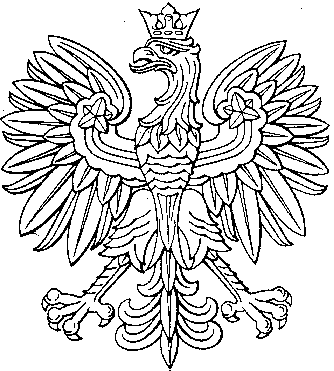 